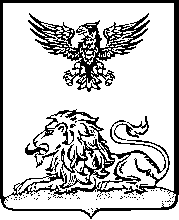 БЕЛГОРОДСКАЯ ГОРОДСКАЯ ТЕРРИТОРИАЛЬНАЯИЗБИРАТЕЛЬНАЯ КОМИССИЯПОСТАНОВЛЕНИЕот 16 февраля 2024 года							№ 61/674-1О назначении ответственных за работу со средствами видеорегистрации (видеофиксации) в помещении Белгородской городской территориальной избирательной комиссии при проведении выборов Президента Российской ФедерацииВ соответствии с постановлением Центральной избирательной комиссии Российской Федерации от 24 января 2024 года № 151/1195-8 «О Рекомендациях по применению в участковых и территориальных избирательных комиссиях средств видеорегистрации (видеофиксации) при проведении выборов Президента Российской Федерации, назначенных на 17 марта 2024 года», постановлением Избирательной комиссии Белгородской области от 07 февраля 2024 года № 71/677-7 «Об особенностях применения в участковых и территориальных избирательных комиссиях средств видеорегистрации (видеофиксации) при проведении выборов Президента Российской Федерации, назначенных на 17 марта 2024 года», Белгородская городская территориальная избирательная комиссия постановляет:Назначить ответственными за работу со средствами видеорегистрации (видеофиксации) в помещении Белгородской городской территориальной избирательной комиссии при проведении выборов Президента Российской Федерации:- Сиротенко Дмитрия Владимировича - заместителя председателя Белгородской городской территориальной избирательной комиссии;- Дзюбу Игоря Владимировича - члена Белгородской городской территориальной избирательной комиссии.2. Направить настоящее постановление в Избирательную комиссию Белгородской области.3.	Разместить настоящее постановление на странице Белгородской городской территориальной избирательной комиссии на официальном сайте Избирательной комиссии Белгородской области в информационно-телекоммуникационной сети «Интернет».4. Контроль за исполнением настоящего постановления возложить на заместителя председателя Белгородской городской территориальной избирательной комиссии Д.В. Сиротенко.ПредседательБелгородской городскойтерриториальной избирательной комиссииЛ.Н. КалабинаСекретарьБелгородской городскойтерриториальнойизбирательной комиссииН.И. Овчарова